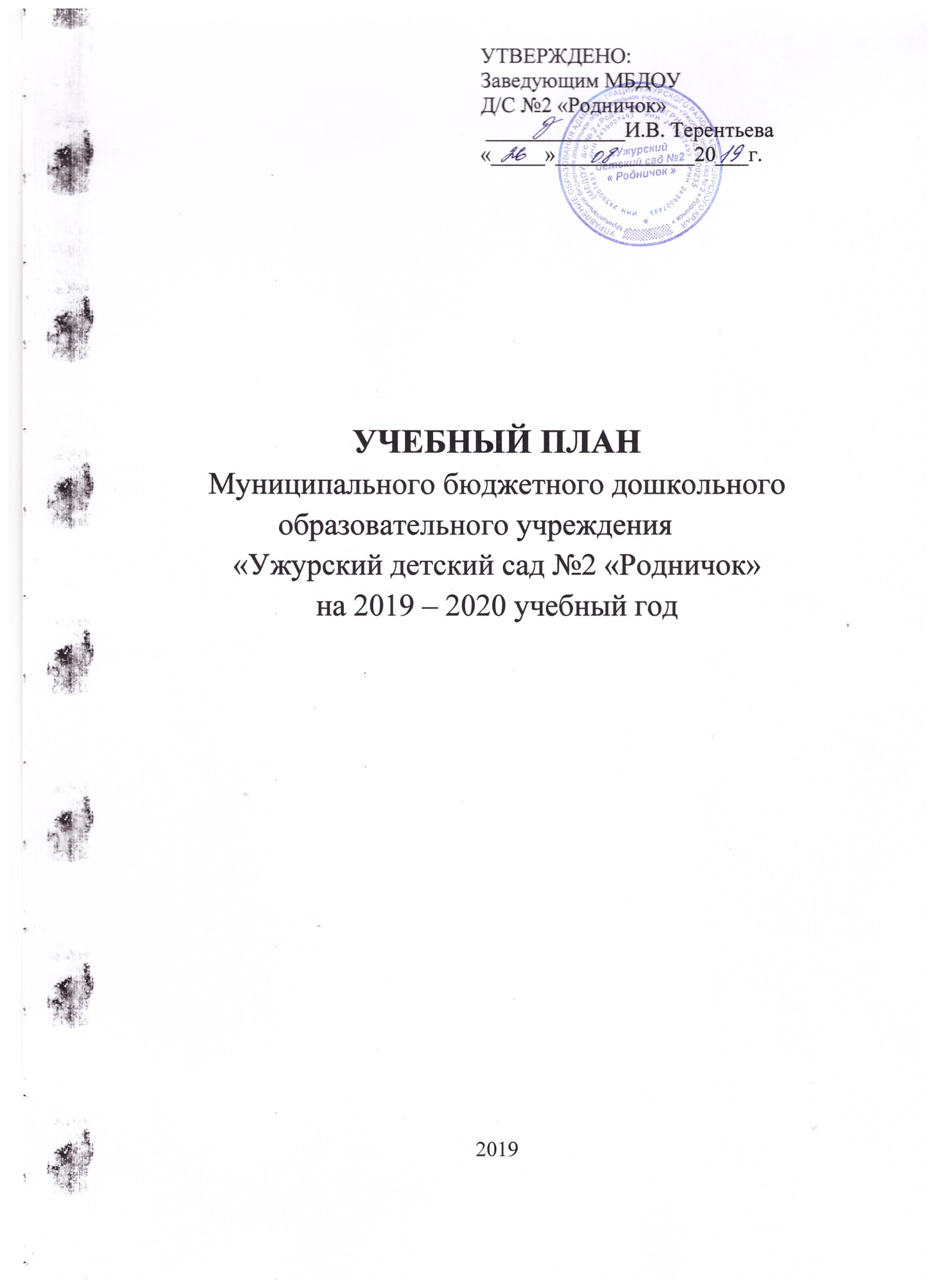 ПОЯСНИТЕЛЬНАЯ ЗАПИСКАУчебный план муниципального бюджетного дошкольного образовательного учреждения «Ужурский детский сад №2 «Родничок» г. Ужура составлен в соответствии с Федеральным законом от 29.12.2012 № 273-ФЗ «Об образовании в Российской Федерации» (далее – Закон об образовании), федеральным государственным образовательным стандартом дошкольного образования (далее – ФГОС ДО), Санитарных норм СанПиН 2.4.1.3049-13, приказом  Минобрнауки России от 30.08.2013 № 1014 «Об утверждении Порядка организации и осуществления образовательной деятельности по основным общеобразовательным программам – образовательным программам дошкольного образования», ориентирован на Концепцию дошкольного воспитания, Устава ДОУ. Данный учебный план (в части определения содержательного компонента образовательного процесса) составлен с учетом перспектив в обновлении содержания, зафиксированных в Концепции и программе развития ДОУ.В МБДОУ «Ужурский детский сад №2» функционирует 6 групп общеразвивающего вида, из них:	2 группы — вторая младшая (дети 3-4 лет);	1 группа — средняя (дети 4-5 лет);  1 группа – старшая (дети 5-6 лет);2 группы – подготовительная к школе (дети 6-7 лет).Основой образовательного процесса является основная образовательная программа дошкольного образования, разработанная и утвержденная в МБДОУ Д/С №2 «Родничок» в соответствии с требованиями федерального государственного стандарта дошкольного образования (ФГОС ДО). Программа базируется на положениях примерной образовательной программы и программы «От рождения до школы»  и направлена на решение следующих задач:- охраны и укрепления физического и психического здоровья детей, в том числе их эмоционального благополучия;- обеспечения равных возможностей для полноценного развития каждого ребенка в период дошкольного детства независимо от места жительства, пола, нации, языка, социального статуса, психофизиологических и других особенностей (в том числе ограниченных возможностей здоровья);- обеспечения преемственности целей, задач и содержания образования, реализуемых в рамках образовательных программ различных уровней (далее — преемственность основных образовательных программ дошкольного и начального общего образования);- создания благоприятных условий развития детей в соответствии с их возрастными и индивидуальными особенностями и склонностями, развития способностей и творческого потенциала каждого ребенка как субъекта отношений с самим собой, другими детьми, взрослыми и миром;- объединения обучения и воспитания в целостный образовательный процесс на основе духовно-нравственных и социокультурных ценностей и принятых в обществе правил и норм поведения в интересах человека, семьи, общества;- формирования общей культуры личности детей, в том числе ценностей здорового образа жизни, развития их социальных, нравственных, эстетических, интеллектуальных, физических качеств, инициативности, самостоятельности и ответственности ребенка, формирования предпосылок учебной деятельности;- обеспечения вариативности и разнообразия содержания Программ и организационных форм дошкольного образования, возможности формирования Программ различной направленности с учетом образовательных потребностей, способностей и состояния здоровья детей;- формирования социокультурной среды, соответствующей возрастным, индивидуальным, психологическим и физиологическим особенностям детей;- обеспечения психолого-педагогической поддержки семьи и повышения компетентности родителей (законных представителей) в вопросах развития и образования, охраны и укрепления здоровья детей.Содержание программы предусматривает постепенный переход от развития элементарных представлений об объекте до установления связей и зависимых отношений между предметами и явлениями; формирует способы познания (сенсорный анализ, построение наглядных моделей и пр.). Программа обеспечивает развитие способности к самостоятельной интеллектуальной деятельности, поддерживает интерес к экспериментированию, способствует сохранению и поддержке индивидуальности ребенка, развитию его индивидуальных особенностей и творческого потенциала как субъекта отношений с людьми, миром и самим собой. Образовательная программа дошкольного образования МБДОУ реализуется в течение всего времени пребывания детей в ДОУ.В дни школьных каникул для воспитанников МБДОУ организуются тематические недели: «Неделя спорта», «неделя театра»- непосредственно-образовательная деятельность не проводится, а проводятся спортивные и подвижные игры, спортивные праздники, театрализованные представления.Во время летних каникул – увеличивается продолжительность прогулки, проводятся подвижные и спортивные игры, развлечения, викторины, дидактические игры, тематические праздники.Содержание образовательной программы дошкольного образования МБДОУ охватывает следующие направления развития и образования детей (образовательные области):- социально-коммуникативное развитие (социализация, развитие общения, нравственное воспитание; ребенок в семье и сообществе, патриотическое воспитание; самообслуживание, самостоятельность, трудовое воспитание; формирование основ безопасности);- познавательное развитие (развитие познавательно-исследовательской деятельности, формирование элементарных математических представлений, ознакомление с социокультурными ценностями, ознакомление с миром природы);- речевое развитие (развитие речи, художественная литература);- художественно-эстетическое развитие (приобщение к искусству, изобразительная деятельность, конструктивно-модельная деятельность, музыкально-художественная деятельность);- физическое развитие (формирование начальных представлений о ЗОЖ, физическая культура).Организационной основой реализации образовательной программы является комплексно-тематическое планирование, направленное на интеграцию образовательных областей.Примерное комплексно-тематическое планирование по основной образовательной программе МБДОУ Д/С №2 «Родничок»Подготовительная группаСтаршая группаСредняя группаII младшая группаОбразовательный процесс в МБДОУ Д/С №2 «Родничок» осуществляется в режиме 5-дневной рабочей недели, 10,5-часового пребывания детей.Максимально допустимый объем недельной образовательной нагрузки на воспитанников соответствует нормам СанПиН 2.4.1.3049-13 «Санитарно-эпидемиологические требования к устройству, содержанию и организации режима работы дошкольных образовательных организаций» от 29.05.2013г.Продолжительность непрерывной непосредственно образовательной деятельности для детей 3-4 лет – не более 15 минут, для детей 4-5 лет – не более 20 минут, для детей 5-6 лет – не более 25 минут, для детей 6-7 лет – не более 30 минут.Общее количество непосредственно образовательной деятельности в неделю:Вторая младшая группа (3-4 года) – 10 часов;Средняя группа (4-5 лет) – 10 часов;Старшая группа (5-6 лет) – 13 часов;Подготовительная к школе группа (6-7 лет) – 14 часов.Учебный год начинается 2 сентября и заканчивается 29 мая.ПЛАНИРОВАНИЕ ОБРАЗОВАТЕЛЬНОЙ ДЕЯТЕЛЬНОСТИПериодТема неделиСентябрьСентябрь1 неделяМониторинг2 неделяМониторинг3 неделяСегодня дошколята, завтра школьники.4 неделяМоя родословная.ОктябрьОктябрь1 неделяОсень в произведениях писателей и художников.2 неделяПутешествие в хлебную страну.3 неделяВитамины из кладовой природы.4 неделяНаши лесные друзья.5 неделяПтицы вокруг нас.НоябрьНоябрь1 неделяВсё о своём здоровье и безопасности.2 неделяВ единстве наша сила3 неделяЧеловек, часть природы4 неделяЧтобы мама не грустила!ДекабрьДекабрь1 неделяМой дом.(мебель, бытовая техника).2 неделяВолшебница Зима3 неделяНовый год у ворот.4  неделяНовогодний переполох.ЯнварьЯнварь1 неделяПраздничные дни.2 неделяНародные праздники.3 неделяГород мастеров.(Народные промыслы).4 неделяПутешествие вокруг света.ФевральФевраль1 неделя  Спорт.2 неделяЛюди разные нужны, профессии разные важны.3 неделяДень защитника отечества4 неделяПриродный мир холодных и жарких странМартМарт1 неделяМеждународный женский день.2 неделя«Вот прошли морозы и весна настала».3 неделяНеделя детской книги.4 неделяТеатральное представление.АпрельАпрель1 неделяВесёлые денёчки2 неделяЮные астранавты.3 неделяВ саду, на лугу, в реке, в озере и в болоте.4 неделяЗемля – наш общий дом5 неделя«Самолёт - хорошо, пароход- хорошо, а метрополетен - лучше».МайМай1 неделяЯ помню, я горжусь2 неделяМир цветов и насекомых.3 неделяШкола и учителя4 неделяДо свиданья детский садПериодТема неделиСентябрьСентябрь1 неделяМониторинг2 неделяМониторинг3 неделя«Мой любимый детский сад» Профессии детского сада.4 неделяМоя родословная.ОктябрьОктябрь1 неделяОсень, осень в гости просим.2 неделяУдивительное путешествие хлебной корки.3 неделяСобираем урожай.4 неделяКладовая леса5 неделяПтицы вокруг нас.НоябрьНоябрь1 неделяНеделя здоровья2 неделяМы Россияне!3 неделяЖивотный и растительный мир земли.4 неделяМама – милая моя!ДекабрьДекабрь1 неделяДомашние помощники (Электроприборы, посуда)2 неделяВолшебница зима.3 неделяНовогодние хлопоты4 неделяПраздник Новый годЯнварьЯнварь1 неделяПраздничные дни2 неделяНародные праздники.3 неделяГород мастеров. (Народные промыслы).4 неделяТакая разная одежда и обувь.ФевральФевраль1 неделяМоё здоровье.(Человек, тело.)2 неделяЛюди разные нужны, профессии разные важны.3 неделяДень защитника отечества4 неделяЖивотные разных странМартМарт1 неделяСемья. Мамин праздник.2 неделя«Вот прошли морозы и весна настала»3 неделяНеделя детской книги.4 неделяТеатр.АпрельАпрель1 неделяВесёлые денёчки2 неделяДень космонавтики.3 неделя«В траве сидел кузнечик» насекомые.4 неделяВодный мир земли.5 неделя«Самолет - хорошо, пароход – хорошо, а метрополитен – лучше»МайМай1 неделяЯ помню, я горжусь.2 неделяСкоро лето к нам придѐт.3 неделяМониторинг4 неделяМониторингПериодТема неделиСентябрьСентябрь1 неделяМониторинг2 неделяМониторинг3 неделя«Любимый детский сад» Кто работает в детском саду?4 неделяМоя семья. «Уважаем почитаем».ОктябрьОктябрь1 неделяЗолотая осень. Деревья.2 неделяВо саду ли, в огороде.3 неделяДружат дети всей земли.4 неделяМоя страна5 неделяЖивотный мирНоябрьНоябрь1 неделяНеделя здоровья2 неделяМой город по особому мне дорог.3 неделяЛес. Обитатели леса и что растет в лесу.4 неделяПусть всегда будет мама!ДекабрьДекабрь1 неделяПредметы вокруг нас.(Мебель, посуда, инструменты).2 неделяЗимушка- зима.3 неделяВ декабре, декабре все деревья в серебре.(Фабрика Деда Мороза).4 неделяПраздник Новый годЯнварьЯнварь1 неделяПраздничные дни2 неделяНародные праздники. (Рождество, колядки).3 неделяГород мастеров.  (Народные промыслы).4 неделяОдежда, обувь, головные уборыФевральФевраль1 неделяВ гостях у мойдодыра.(гигиена)2 неделяМир профессий.3 неделяДень защитника отечества4 неделяНеделя детской книги.МартМарт1 неделяВесна2 неделяМилая мама3 неделяПтицы4 неделяТеатр.АпрельАпрель1 неделяВесёлые денёчки2 неделяКосмос.3 неделяНасекомые4 неделяВодоёмы, рыбы.5 неделяТранспорт. Правила дорожного движения.МайМай1 неделяДень Победы2 неделяСкоро лето к нам придѐт3 неделяМониторинг4 неделяМониторингПериодТема неделиТема неделиСентябрьСентябрьСентябрь1 неделяАдаптация.Адаптация.2 неделяАдаптация.Адаптация.3 неделяНаш детский сад.Наш детский сад.4 неделяИгрушки в нашей группе.Игрушки в нашей группе.ОктябрьОктябрьОктябрь1 неделяОсень, осень в гости просим.Осень, осень в гости просим.2 неделяМоя семья.Моя семья.3 неделяТы мой друг и я твой друг.  Ты мой друг и я твой друг.  4 неделяВо саду ли в огороде.Овощи.5 неделяФруктыНоябрьНоябрьНоябрь1 неделяВ гостях у доктора Айболита.(Здоровье и гигиена).В гостях у доктора Айболита.(Здоровье и гигиена).2 неделяДомашние животные.Домашние животные.3 неделяДомашние птицы.Домашние птицы.4 неделяДикие животные.Дикие животные.ДекабрьДекабрьДекабрь1 неделяЗимушка-зима.Зимушка-зима.2 неделяСказки матушки- метелицы.Сказки матушки- метелицы.3 неделяНовый год у ворот.Новый год у ворот.4 неделяПраздник Новый год.Праздник Новый год.ЯнварьЯнварьЯнварь1 неделяРождественские каникулы.Рождественские каникулы.2 неделяВспомним ёлку.Вспомним ёлку.3 неделяНародная игрушка.Народная игрушка.4 неделяЗоопарк.Зоопарк.ФевральФевральФевраль1 неделяОдежда.Одежда.2 неделяПосуда.Посуда.3 неделяПапин день.Папин день.4 неделяМебель.Мебель.МартМартМарт1 неделяМамин праздник.Мамин праздник.2 неделяУ меня своя машина -я водитель хоть куда.У меня своя машина -я водитель хоть куда.3 неделяК нам пришла весна.К нам пришла весна.4 неделяВ гостях у сказки.В гостях у сказки.АпрельАпрельАпрель1 неделяВесёлые денёчкиВесёлые денёчки2 неделяМеждународный день птиц.Международный день птиц.3 неделяМы космонавты.Мы космонавты.4 неделяПрогулка по весеннему лесу.Прогулка по весеннему лесу.5 неделяПознай мир(безопасность).Познай мир(безопасность).МайМайМай1 неделяСпасибо деду за победу.Спасибо деду за победу.2 неделяМой город.Мой город.3 неделяМониторинг.Мониторинг.4 неделяМониторинг.Мониторинг.№п/п№п/пВиды деятельности2-ая мл.группа2-ая мл.группа2-ая мл.группа2-ая мл.группаСредняя группаСредняя группаСредняя группаСтаршая группаСтаршая группаСтаршая группаПодготовительная группаПодготовительная группа№п/п№п/пВиды деятельностив нед.в нед.в мес.в мес.в нед.в мес.в мес.в нед.в мес.в мес.в нед.в мес.ОРГАНИЗОВАННАЯ ОБРАЗОВАТЕЛЬНАЯ ДЕЯТЕЛЬНОСТЬОРГАНИЗОВАННАЯ ОБРАЗОВАТЕЛЬНАЯ ДЕЯТЕЛЬНОСТЬОРГАНИЗОВАННАЯ ОБРАЗОВАТЕЛЬНАЯ ДЕЯТЕЛЬНОСТЬОРГАНИЗОВАННАЯ ОБРАЗОВАТЕЛЬНАЯ ДЕЯТЕЛЬНОСТЬОРГАНИЗОВАННАЯ ОБРАЗОВАТЕЛЬНАЯ ДЕЯТЕЛЬНОСТЬОРГАНИЗОВАННАЯ ОБРАЗОВАТЕЛЬНАЯ ДЕЯТЕЛЬНОСТЬОРГАНИЗОВАННАЯ ОБРАЗОВАТЕЛЬНАЯ ДЕЯТЕЛЬНОСТЬОРГАНИЗОВАННАЯ ОБРАЗОВАТЕЛЬНАЯ ДЕЯТЕЛЬНОСТЬОРГАНИЗОВАННАЯ ОБРАЗОВАТЕЛЬНАЯ ДЕЯТЕЛЬНОСТЬОРГАНИЗОВАННАЯ ОБРАЗОВАТЕЛЬНАЯ ДЕЯТЕЛЬНОСТЬОРГАНИЗОВАННАЯ ОБРАЗОВАТЕЛЬНАЯ ДЕЯТЕЛЬНОСТЬОРГАНИЗОВАННАЯ ОБРАЗОВАТЕЛЬНАЯ ДЕЯТЕЛЬНОСТЬОРГАНИЗОВАННАЯ ОБРАЗОВАТЕЛЬНАЯ ДЕЯТЕЛЬНОСТЬ11Физическое развитие3333312Физическая культура в помещении228828828828на прогулке11441441441422Познавательное развитие22234Формирование элем.-ных математических представлений114414414428Ознакомление с социокультурными ценностями0,250,25110,25110,5220,52Ознакомление с миром природы0,250,25110,25110,5220,52Развитие познавательно-исследовательской деятельности (вариатив)0,50,5220,5221441433Речевое развитие11122Развитие речи0,50,5220,5221,5661,56Художественная литература0,50,5220,5220,5220,5244Художественно-эстетическое развитие44455Рисование0,50,5220,52214414Лепка0,50,5220,5220,5220,52Аппликация0,50,5220,5220,5220,52Нетрадиционное рисование (вариатив)0,50,5220,52214414Музыкально-художественная деятельность224428828828ИТОГО10 ч10 ч40ч40ч10ч40ч40ч1352521456ОБРАЗОВАТЕЛЬНАЯ ДЕЯТЕЛЬНОСТЬ В ХОДЕ РЕЖИМНЫХ МОМЕНТОВОБРАЗОВАТЕЛЬНАЯ ДЕЯТЕЛЬНОСТЬ В ХОДЕ РЕЖИМНЫХ МОМЕНТОВОБРАЗОВАТЕЛЬНАЯ ДЕЯТЕЛЬНОСТЬ В ХОДЕ РЕЖИМНЫХ МОМЕНТОВОБРАЗОВАТЕЛЬНАЯ ДЕЯТЕЛЬНОСТЬ В ХОДЕ РЕЖИМНЫХ МОМЕНТОВОБРАЗОВАТЕЛЬНАЯ ДЕЯТЕЛЬНОСТЬ В ХОДЕ РЕЖИМНЫХ МОМЕНТОВОБРАЗОВАТЕЛЬНАЯ ДЕЯТЕЛЬНОСТЬ В ХОДЕ РЕЖИМНЫХ МОМЕНТОВОБРАЗОВАТЕЛЬНАЯ ДЕЯТЕЛЬНОСТЬ В ХОДЕ РЕЖИМНЫХ МОМЕНТОВОБРАЗОВАТЕЛЬНАЯ ДЕЯТЕЛЬНОСТЬ В ХОДЕ РЕЖИМНЫХ МОМЕНТОВОБРАЗОВАТЕЛЬНАЯ ДЕЯТЕЛЬНОСТЬ В ХОДЕ РЕЖИМНЫХ МОМЕНТОВОБРАЗОВАТЕЛЬНАЯ ДЕЯТЕЛЬНОСТЬ В ХОДЕ РЕЖИМНЫХ МОМЕНТОВОБРАЗОВАТЕЛЬНАЯ ДЕЯТЕЛЬНОСТЬ В ХОДЕ РЕЖИМНЫХ МОМЕНТОВОБРАЗОВАТЕЛЬНАЯ ДЕЯТЕЛЬНОСТЬ В ХОДЕ РЕЖИМНЫХ МОМЕНТОВОБРАЗОВАТЕЛЬНАЯ ДЕЯТЕЛЬНОСТЬ В ХОДЕ РЕЖИМНЫХ МОМЕНТОВОБРАЗОВАТЕЛЬНАЯ ДЕЯТЕЛЬНОСТЬ В ХОДЕ РЕЖИМНЫХ МОМЕНТОВ2-ая мл.группа2-ая мл.группаСредняя группаСредняя группаСредняя группаСтаршая группаСтаршая группаСтаршая группаПодготовительная группаПодготовительная группаПодготовительная группа5Социально-коммуникативное развитие(вариатив)Социально-коммуникативное развитие(вариатив)Социально-коммуникативное развитие(вариатив)ежедневноежедневноежедневноежедневноежедневноежедневноежедневноежедневноежедневноежедневноежедневноУтренняя гимнастикаУтренняя гимнастикаУтренняя гимнастикаежедневноежедневноежедневноежедневноежедневноежедневноежедневноежедневноежедневноежедневноежедневноКомплекс закаливающих процедурКомплекс закаливающих процедурКомплекс закаливающих процедурежедневноежедневноежедневноежедневноежедневноежедневноежедневноежедневноежедневноежедневноежедневноГигиенические процедурыГигиенические процедурыГигиенические процедурыежедневноежедневноежедневноежедневноежедневноежедневноежедневноежедневноежедневноежедневноежедневноЧтение художественной литературыЧтение художественной литературыЧтение художественной литературыежедневноежедневноежедневноежедневноежедневноежедневноежедневноежедневноежедневноежедневноежедневноКонструктивно-модельная деятельностьКонструктивно-модельная деятельностьКонструктивно-модельная деятельностьежедневноежедневноежедневноежедневноежедневноежедневноежедневноежедневноежедневноежедневноежедневноДежурстваДежурстваДежурстваежедневноежедневноежедневноежедневноежедневноежедневноежедневноежедневноежедневноежедневноежедневноПрогулкиПрогулкиПрогулкиежедневноежедневноежедневноежедневноежедневноежедневноежедневноежедневноежедневноежедневноежедневноСАМОСТОЯТЕЛЬНАЯ ДЕЯТЕЛЬНОСТЬ ДЕТЕЙСАМОСТОЯТЕЛЬНАЯ ДЕЯТЕЛЬНОСТЬ ДЕТЕЙСАМОСТОЯТЕЛЬНАЯ ДЕЯТЕЛЬНОСТЬ ДЕТЕЙСАМОСТОЯТЕЛЬНАЯ ДЕЯТЕЛЬНОСТЬ ДЕТЕЙСАМОСТОЯТЕЛЬНАЯ ДЕЯТЕЛЬНОСТЬ ДЕТЕЙСАМОСТОЯТЕЛЬНАЯ ДЕЯТЕЛЬНОСТЬ ДЕТЕЙСАМОСТОЯТЕЛЬНАЯ ДЕЯТЕЛЬНОСТЬ ДЕТЕЙСАМОСТОЯТЕЛЬНАЯ ДЕЯТЕЛЬНОСТЬ ДЕТЕЙСАМОСТОЯТЕЛЬНАЯ ДЕЯТЕЛЬНОСТЬ ДЕТЕЙСАМОСТОЯТЕЛЬНАЯ ДЕЯТЕЛЬНОСТЬ ДЕТЕЙСАМОСТОЯТЕЛЬНАЯ ДЕЯТЕЛЬНОСТЬ ДЕТЕЙСАМОСТОЯТЕЛЬНАЯ ДЕЯТЕЛЬНОСТЬ ДЕТЕЙСАМОСТОЯТЕЛЬНАЯ ДЕЯТЕЛЬНОСТЬ ДЕТЕЙСАМОСТОЯТЕЛЬНАЯ ДЕЯТЕЛЬНОСТЬ ДЕТЕЙИграИграИграежедневноежедневноежедневноежедневноежедневноежедневноежедневноежедневноежедневноежедневноежедневноСамостоятельная деятельность в ЦРСамостоятельная деятельность в ЦРСамостоятельная деятельность в ЦРежедневноежедневноежедневноежедневноежедневноежедневноежедневноежедневноежедневноежедневноежедневноСпециально организованная деятельность по интересам детей (в форме кружка)Специально организованная деятельность по интересам детей (в форме кружка)Специально организованная деятельность по интересам детей (в форме кружка)